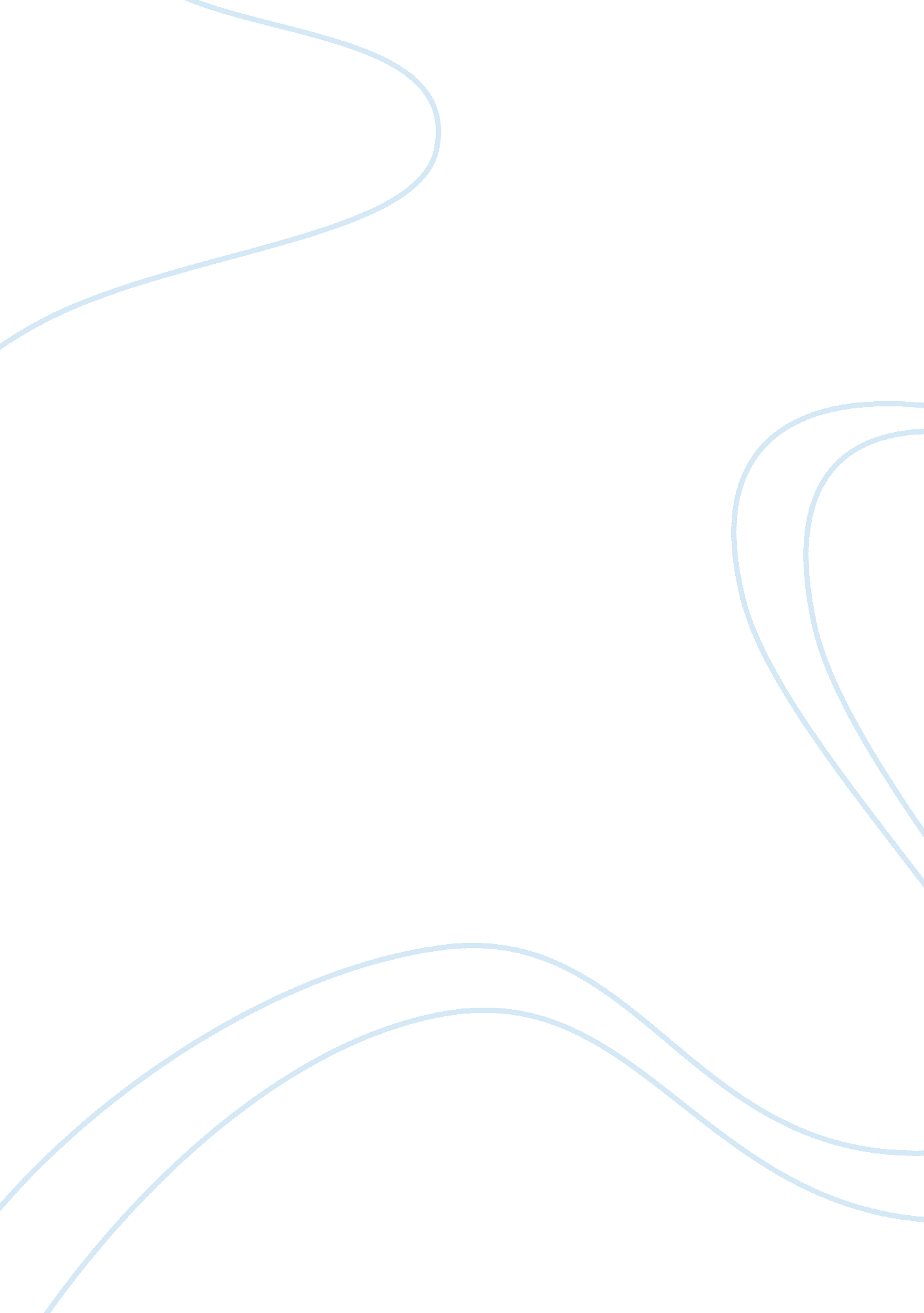 State law enforcement agenciesLaw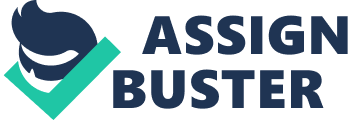 Explain the role that law enforcement agencies play in enforcing the law, and describe the two major models of law enforcement organization 
Sate law enforcement agencies has a key role to play in the enforcement of law mandated by a healthy legal system. Law abiding society can contribute much to the growth of a country. Hence, creating law-abiding society is vital in every country in the long journey to its prosperity. Government mechanism based on the US Constitution, makes laws and it need to be implemented with its full capacity to keep its meaning as prescribed at the time of its creation. Hence it is the mandatory duty of the state mechanism and its law enforcement agencies to implement such enacted laws to the state as foreseen by the enactors. There are several law enforcement agencies in a state. Police department is one of the major law enforcement agencies listed in these criteria. US state police has an important role to play in the day-to-day activities needed to keep the society safe and healthy. Peace in society cannot be achieved with out police intervention. The significant duty of the police department is to cater the needs of society by enforcing law and order to the society. Societal harmony can be preserved by he timely involvement of the police department. Thus, crime stop and prevention is also a major duty of the police department. Another important state law enforcement agency is the Public safety department whose primary duty is the protection of people from any adverse problems related to the public safety. Freedom and security of people is just what needed to be achieved by the enforcement of such laws in every state. 
Work cited 
Role of State Law Enforcement. Retrieved Online on May 04, 2009 from [http://www. safeaccessnow. org/article. php'id= 183] 
Word Count : 262 words in total 